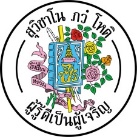      คณะกรรมการห้องเรียนสีขาวชั้นมัธยมศึกษาปีที่....../......    โรงเรียนสวนกุหลาบวิทยาลัย รังสิต                       ……………………………………	  ……………………………………………..	     ………………………………………………                     ประธานเครือข่ายผู้ปกครอง           ประธานห้องเรียนสีขาว	                  ครูที่ปรึกษา		   ....................................	         ....................................                     ....................................           ..................................รองประธานฯฝ่ายการเรียน	      รองประธานฯฝ่ายการงาน         รองประธานฯฝ่ายสารวัตรนักเรียน  รองประธานฯฝ่ายกิจกรรม...........................................	     ...........................................                ...........................................    ..........................................           แกนนำ			     แกนนำ		                  แกนนำ		          แกนนำ...........................................	      ...........................................	       ...........................................  ......................................................................................	      ...........................................	       ...........................................  ...........................................
...........................................	       ...........................................	       ...........................................   .........................................โครงสร้างและหน้าที่ห้องเรียนสีขาวหัวหน้าห้อง  		  		จำนวน  1   คนรองหัวหน้าห้อง  4  ฝ่าย   			จำนวน  4   คนนักเรียนแกนนำ  4  ฝ่าย  		 	จำนวน  16  คนห้องเรียนสีขาวจะมีนักเรียนแกนนำรวม  	จำนวน  21  คน
 	      1.1 ฝ่ายการเรียน มีภาระหน้าที่ในการช่วยเหลือในด้านวิชาการเกี่ยวกับการเรียน การบ้าน โครงงาน หรือปัญหาการเรียนในห้องเรียน ต้องรับผิดชอบแก้ไขช่วยเหลือ และให้คำแนะนำ คำอธิบาย ชี้แนะ
แหล่งเรียนรู้ และนำเสนอครูที่ปรึกษา1.2 ฝ่ายการงาน มีภาระหน้าที่ในการดูแลความสะอาดเรียบร้อยในห้องเรียน รักษาของมีค่าและทรัพย์สมบัติของห้องเรียน วัสดุอุปกรณ์ที่ชำรุด ป้องกันอุบัติเหตุภายในห้องเรียน จัดสภาพสิ่งแวดล้อมในห้องเรียนให้น่าเรียน และป้องกันไม่ให้มีพฤติกรรมที่ไม่พึงประสงค์เกิดขึ้นในห้องเรียน1.3 ฝ่ายกิจกรรม มีภาระหน้าที่ในการจัดกิจกรรมที่สร้างสรรค์ ทั้งในห้องเรียน และกิจกรรมในทุกระดับชั้น เช่น การเล่นดนตรี กีฬา ศิลปะ วัฒนธรรม และจัดกิจกรรมในกลุ่มสนใจของเพื่อน ๆเพื่อใช้เวลาว่างให้ เป็นประโยชน์ ไม่ไปมั่วสุมหรือมีพฤติกรรมที่ไม่เหมาะสม1.4 ฝ่ายสารวัตรนักเรียน/ กิจการนักศึกษา มีภาระหน้าที่ในการสอดส่องดูแลความเรียบร้อยทั้งในห้องเรียนและมุมอับ เช่น ห้องน้ำ หรือที่บริเวณอาคาร แหล่งที่ไปมั่วสุมสูบบุหรี่ ดูแลเพื่อน หากมีพฤติกรรมที่ไปเกี่ยวข้องกับยาเสพติด หรือพฤติกรรมเสี่ยง รวมทั้งปัญหาส่วนตัวในด้านต่าง ๆ ให้คณะกรรมการห้องเรียนแก้ไข แต่หากไม่สามารถแก้ไขได้ ให้นักเรียนบอกครูที่ปรึกษาเพื่อแก้ไขต่อไปหน้าที่คณะกรรมการห้องเรียนสีขาว
คณะกรรมการฝ่ายการเรียน หน้าที่	-    ช่วยเหลืองานด้านวิชาการเกี่ยวกับการสอนการบ้าน การติว การเตรียมตัวสอบติดตามแก้ไขผลการเรียนของเพื่อนๆที่ติด 0 , ร , ม.ส.การติดตามภาระงานวิชาการที่ครูมอบหมายให้ทำทั้งงานกลุ่มและงานเดี่ยวรวบรวมสมุดการบ้าน/แบบฝึกหัด ส่งคุณครูผู้สอนจัดแหล่งเรียนรู้ในห้องเรียน เช่น บอร์ด ป้ายนิเทศ มุมความรู้ ใบความรู้ เป็นต้นรวบรวมผลสัมฤทธิ์ทางการเรียนของเพื่อนร่วมห้องเพื่อเป็นข้อมูลส่งเสริมพัฒนาแก้ไขหน้าที่อื่นๆที่คุณครูมอบหมายคณะกรรมการฝ่ายการงาน หน้าที่	-    ดูแลความสะอาดภายในห้องเรียนดูแลความสะอาดเขตพื้นที่รับผิดชอบของห้องเรียนรักษาทรัพย์สมบัติส่วนรวมของห้องป้องกันอุบัติภัยภายในห้องเรียนจัดบอร์ด ตกแต่งห้องให้สวยงามทำบันทึกผลการดำเนินงานของฝ่ายการงานทุกวันและตรวจสอบได้หน้าที่อื่นๆตามที่คุณครูมอบหมาย      3. คณะกรรมการฝ่ายกิจกรรม หน้าที่	-    จัดกิจกรรมเชิงสร้างสรรค์ภายในและภายนอกห้องเรียนจัดทำ/ประกวด ป้ายคำขวัญหรือคติพจน์ประจำห้องร่วมกิจกรรมสร้างสรรค์ที่กลุ่มสาระฯ/โรงเรียน/หน่วยงานภายนอกจัดส่งเสริมเพื่อนในห้องให้รู้จักใช้เวลาว่างให้เป็นประโยชน์หน้าที่อื่นๆที่คุณครูมอบหมาย       4. คณะกรรมการฝ่ายสารวัตรนักเรียน หน้าที่	-    สอดส่องดูแลความเรียบร้อยของเพื่อนสมาชิกภายในและนอกห้องเรียนสอดส่องดูแลพฤติกรรมด้านการมาเรียน/หนีเรียน/ชู้สาว/ขาดเรียน/โดดเรียน/มาสายสอดส่องดูแลพฤติกรรมไม่พึงประสงค์ ปัญหายาเสพติด/มั่วสุม/เที่ยวกลางคืน/มอเตอร์ไซค์(แว้น)/มั่วสุมในชุมชน/ตลาด/กลับบ้านค่ำกำหนดแนวทางการแก้ไขและระบบดูแลช่วยเหลือเพื่อนๆร่วมชั้นเรียนปฏิบัติหน้าที่นักเรียนแกนนำต้านยาเสพติดหน้าที่อื่นๆตามที่คุณครูมอบหมาย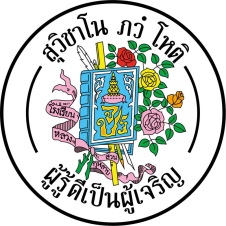 คณะกรรมการห้องเรียนสีขาวโรงเรียนสวนกุหลาบวิทยาลัย  รังสิต       ระดับห้องเรียนชั้นมัธยมศึกษาปีที่......./......คณะกรรมการฝ่ายการเรียน หน้าที่	-    ช่วยเหลืองานด้านวิชาการเกี่ยวกับการสอนการบ้าน การติว การเตรียมตัวสอบติดตามแก้ไขผลการเรียนของเพื่อนๆที่ติด 0 , ร , ม.ส.การติดตามภาระงานวิชาการที่ครูมอบหมายให้ทำทั้งงานกลุ่มและงานเดี่ยวรวบรวมสมุดการบ้าน/แบบฝึกหัด ส่งคุณครูผู้สอนจัดแหล่งเรียนรู้ในห้องเรียน เช่น บอร์ด ป้ายนิเทศ มุมความรู้ ใบความรู้ เป็นต้นรวบรวมผลสัมฤทธิ์ทางการเรียนของเพื่อนร่วมห้องเพื่อเป็นข้อมูลส่งเสริมพัฒนาแก้ไขหน้าที่อื่นๆที่คุณครูมอบหมาย******************************************************สมาชิกคณะกรรมการฝ่ายการเรียน................................................................................ รองประธานห้องเรียนสีขาวฝ่ายการเรียน/หัวหน้า................................................................................ แกนนำ/กรรมการ................................................................................ แกนนำ/กรรมการ................................................................................ แกนนำ/กรรมการ................................................................................ แกนนำ/กรรมการและเลขานุการ   ลงชื่อ				 ครูที่ปรึกษา				(....................................................)		
   ลงชื่อ				 ครูที่ปรึกษา                                                                   (....................................................)	ลงชื่อ				ครูที่ปรึกษา/รับรองลงชื่อ				นักเรียนผู้รับผิดชอบ 						กิจกรรมที่ .................
 			กิจกรรม.......................................................................***    หมายเหตุ  หลักฐานที่เกี่ยวข้อง
		-  เอกสาร
 		-  ภาพกิจกรรม
 		- เกียรติบัตรคณะกรรมการห้องเรียนสีขาวโรงเรียนสวนกุหลาบวิทยาลัย  รังสิต       ระดับห้องเรียนชั้นมัธยมศึกษาปีที่......./......คณะกรรมการฝ่ายการงาน หน้าที่	-    ดูแลความสะอาดภายในห้องเรียนดูแลความสะอาดเขตพื้นที่รับผิดชอบของห้องเรียนรักษาทรัพย์สมบัติส่วนรวมของห้องป้องกันอุบัติภัยภายในห้องเรียนจัดบอร์ด ตกแต่งห้องให้สวยงามทำบันทึกผลการดำเนินงานของฝ่ายการงานทุกวันและตรวจสอบได้หน้าที่อื่นๆตามที่คุณครูมอบหมาย******************************************************สมาชิกคณะกรรมการฝ่ายการงาน................................................................................ รองประธานห้องเรียนสีขาวฝ่ายการงาน/หัวหน้า................................................................................ แกนนำ/กรรมการ................................................................................ แกนนำ/กรรมการ................................................................................ แกนนำ/กรรมการ................................................................................ แกนนำ/กรรมการและเลขานุการ   ลงชื่อ				 ครูที่ปรึกษา				(....................................................)		
   ลงชื่อ				 ครูที่ปรึกษา                                                                          (....................................................)	ลงชื่อ				ครูที่ปรึกษา/รับรองลงชื่อ				นักเรียนผู้รับผิดชอบ 						กิจกรรมที่ .................
 			กิจกรรม.......................................................................***    หมายเหตุ  หลักฐานที่เกี่ยวข้อง
		-  เอกสาร
 		-  ภาพกิจกรรม
 		- เกียรติบัตรคณะกรรมการห้องเรียนสีขาวโรงเรียนสวนกุหลาบวิทยาลัย  รังสิต       ระดับห้องเรียนชั้นมัธยมศึกษาปีที่......./......คณะกรรมการฝ่ายสารวัตรนักเรียน หน้าที่	-    สอดส่องดูแลความเรียบร้อยของเพื่อนสมาชิกภายในและนอกห้องเรียนสอดส่องดูแลพฤติกรรมด้านการมาเรียน/หนีเรียน/ชู้สาว/ขาดเรียน/โดดเรียน/มาสายสอดส่องดูแลพฤติกรรมไม่พึงประสงค์ ปัญหายาเสพติด/มั่วสุม/เที่ยวกลางคืน/มอเตอร์ไซค์(แว้น)/มั่วสุมในชุมชน/ตลาด/กลับบ้านค่ำกำหนดแนวทางการแก้ไขและระบบดูแลช่วยเหลือเพื่อนๆร่วมชั้นเรียนปฏิบัติหน้าที่นักเรียนแกนนำต้านยาเสพติดหน้าที่อื่นๆตามที่คุณครูมอบหมาย******************************************************สมาชิกคณะกรรมการฝ่ายสารวัตรนักเรียน..........................................................................รองประธานห้องเรียนสีขาวฝ่ายสารวัตรนักเรียน/หัวหน้า..........................................................................แกนนำ/กรรมการ..........................................................................แกนนำ/กรรมการ..........................................................................แกนนำ/กรรมการ.......................................................................... แกนนำ/กรรมการและเลขานุการ						      ลงชื่อ				 ครูที่ปรึกษา				(....................................................)		
   ลงชื่อ				 ครูที่ปรึกษา                                                                          (....................................................)	ลงชื่อ				ครูที่ปรึกษา/รับรองลงชื่อ				นักเรียนผู้รับผิดชอบ 						กิจกรรมที่ .................
 			กิจกรรม.......................................................................***    หมายเหตุ  หลักฐานที่เกี่ยวข้อง
		-  เอกสาร
 		-  ภาพกิจกรรม
 		- เกียรติบัตรคณะกรรมการห้องเรียนสีขาวโรงเรียนสวนกุหลาบวิทยาลัย  รังสิต       ระดับห้องเรียนชั้นมัธยมศึกษาปีที่......./......คณะกรรมการฝ่ายกิจกรรม หน้าที่	-    จัดกิจกรรมเชิงสร้างสรรค์ภายในและภายนอกห้องเรียนจัดทำ/ประกวด ป้ายคำขวัญหรือคติพจน์ประจำห้องร่วมกิจกรรมสร้างสรรค์ที่กลุ่มสาระฯ/โรงเรียน/หน่วยงานภายนอกจัดส่งเสริมเพื่อนในห้องให้รู้จักใช้เวลาว่างให้เป็นประโยชน์หน้าที่อื่นๆที่คุณครูมอบหมาย******************************************************สมาชิกคณะกรรมการฝ่ายกิจกรรม................................................................................ รองประธานห้องเรียนสีขาวฝ่ายกิจกรรม/หัวหน้า................................................................................ แกนนำ/กรรมการ................................................................................ แกนนำ/กรรมการ................................................................................ แกนนำ/กรรมการ................................................................................ แกนนำ/กรรมการและเลขานุการ						   ลงชื่อ				 ครูที่ปรึกษา				(....................................................)		
   ลงชื่อ				 ครูที่ปรึกษา                                                                          (....................................................)	ลงชื่อ				ครูที่ปรึกษา/รับรองลงชื่อ				นักเรียนผู้รับผิดชอบ 						กิจกรรมที่ .................
 			กิจกรรม.......................................................................***    หมายเหตุ  หลักฐานที่เกี่ยวข้อง
		-  เอกสาร
 		-  ภาพกิจกรรม
 		- เกียรติบัตรบันทึกผลการดำเนินงานฝ่ายการเรียน

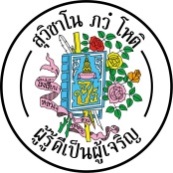 บันทึกผลการดำเนินงานฝ่ายการเรียน

บันทึกผลการดำเนินงานฝ่ายการเรียน

บันทึกผลการดำเนินงานฝ่ายการเรียน

บันทึกผลการดำเนินงานฝ่ายการเรียน

บันทึกผลการดำเนินงานฝ่ายการเรียน

ครั้งที่ครั้งที่วัน/เดือน/ปีกิจกรรมที่ปฏิบัติผู้เกี่ยวข้อง/ผลหลักฐานที่เกี่ยวข้องหลักฐานที่เกี่ยวข้องหลักฐานที่เกี่ยวข้องบันทึกผลการดำเนินงานฝ่ายการงาน

บันทึกผลการดำเนินงานฝ่ายการงาน

บันทึกผลการดำเนินงานฝ่ายการงาน

บันทึกผลการดำเนินงานฝ่ายการงาน

บันทึกผลการดำเนินงานฝ่ายการงาน

บันทึกผลการดำเนินงานฝ่ายการงาน

ครั้งที่ครั้งที่วัน/เดือน/ปีกิจกรรมที่ปฏิบัติผู้เกี่ยวข้อง/ผลหลักฐานที่เกี่ยวข้องหลักฐานที่เกี่ยวข้องหลักฐานที่เกี่ยวข้องบันทึกผลการดำเนินงานฝ่ายสารวัตรเรียน

บันทึกผลการดำเนินงานฝ่ายสารวัตรเรียน

บันทึกผลการดำเนินงานฝ่ายสารวัตรเรียน

บันทึกผลการดำเนินงานฝ่ายสารวัตรเรียน

บันทึกผลการดำเนินงานฝ่ายสารวัตรเรียน

บันทึกผลการดำเนินงานฝ่ายสารวัตรเรียน

ครั้งที่ครั้งที่วัน/เดือน/ปีกิจกรรมที่ปฏิบัติผู้เกี่ยวข้อง/ผลหลักฐานที่เกี่ยวข้องหลักฐานที่เกี่ยวข้องหลักฐานที่เกี่ยวข้องบันทึกผลการดำเนินงานฝ่ายกิจกรรม

บันทึกผลการดำเนินงานฝ่ายกิจกรรม

บันทึกผลการดำเนินงานฝ่ายกิจกรรม

บันทึกผลการดำเนินงานฝ่ายกิจกรรม

บันทึกผลการดำเนินงานฝ่ายกิจกรรม

บันทึกผลการดำเนินงานฝ่ายกิจกรรม

ครั้งที่ครั้งที่วัน/เดือน/ปีกิจกรรมที่ปฏิบัติผู้เกี่ยวข้อง/ผลหลักฐานที่เกี่ยวข้องหลักฐานที่เกี่ยวข้องหลักฐานที่เกี่ยวข้อง